BROOKLYN-BASED NOIR INDIE-ROCK DUO THE BRIGHT SMOKE TERRIBLE TOWNS, AVAILABLE FOR REVIEWRELEASED MAY 5th, 2015RECOMMENDED IF YOU LIKE:CAT POWER, PJ HARVEY, FIONA APPLE or SHARON VAN ETTEN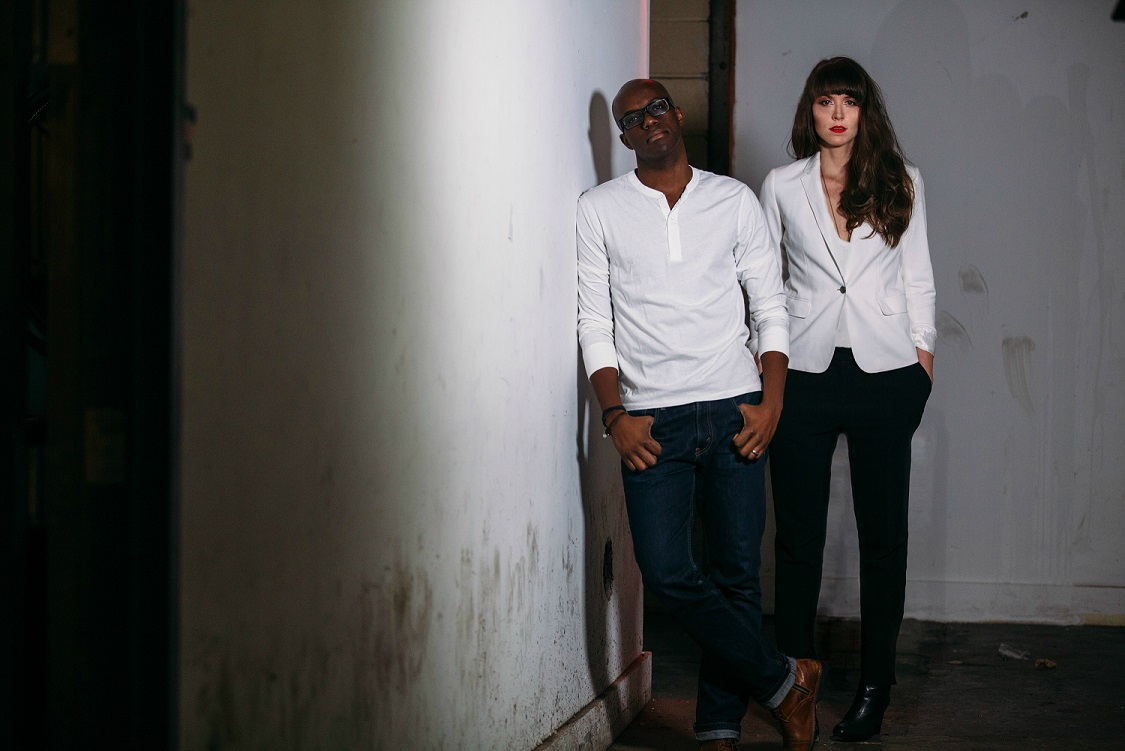 "Following in the footsteps of Patti Smith and PJ Harvey, (The Bright Smoke) has developed that rare skill in which (their) brooding, slow-cooked shoegazer blues is just barely containing an energy, an emotional force that burns bright just under the surface." - Antiquiet(New York, NY) Brooklyn-based indie-rock noir duo, The Bright Smoke, released their second full-length album, Terrible Towns, on May 5, 2015. This brand new 10-track LP comes to us in the wake of highly acclaimed EP, Virginia Et Al. New York Music Daily labels the sound as, "Haunting, Joy Division-influenced noir blues and murky Americana from the powerful, brooding former frontwoman of dark NYC art-rockers the French Exit,” and adds, “Her (Mia Wilson’s) songwriting on the Bright Smoke’s new album Virginia Et. Al. is more blues-infused, in the same vein as a young PJ Harvey but more atmospheric.” Regarding the band’s first full-length album, The Joy of Violent Movement said, "With the release of their debut effort, Late for War, the Brooklyn-based duo of Mia Wilson and Quincy Ledbetter, better known as the Bright Smoke, developed a reputation for crafting music with a moody sensibility and rock sentiment with a bluesy undertone.”The Bright Smoke, aka Mia Wilson (vocals/guitar/piano) and Quincy Ledbetter (guitar/bass/piano), have been compared to many artists: PJ Harvey, Cat Power, Patti Smith and according to The Sound of Confusion, "We could mention names like Leonard Cohen, Portishead or even Sigur Ros. Put those three in a room together and you may end up with something resembling 'Wild Again' (lead single from Virginia Et Al.).” The Revue describes The Bright Smoke’s unique sound perfectly, noting “Combining blues, folk, indie rock, and ambient, Wilson’s music is dark, haunting, and melodic and at times brooding and understated, yet deliriously beautiful. Her songwriting is unabashedly personal and endearing, thoughtful and poignant." Velvet Rope Magazine agrees, saying, "The vocals cut deep into you, with a strong piano back beat to keep you comfortable while the blood rushes out. Chills will ensue after listening to this."Terrible Towns will be available this Spring and is not to be missed. After deeming The Bright Smoke one of their “Discover the Undiscovered” artists, Filter explains, “There's still so much music out there waiting to be discovered, but we're making your hunt a little easier by introducing you to this amazing new artist, The Bright Smoke." Autostraddle chirps in, adding, “Almost Famous: The Bright Smoke.” For upcoming tour dates and more information on The Bright Smoke, click HERE!Track listing:1. Hard Pander2. Like Video3. On Ten4. August/September5. Exit Door6. Shakedown7. Howl8. City On An Island9. Month Six10. OrWEBSITEFACEBOOKTWITTERBANDCAMPINSTAGRAMTUMBLRFOR ALL MEDIA INQUIRIES, PLEASE CONTACT:Leigh Greaney / leigh@ei-pr.com / 212-777-6727 x214